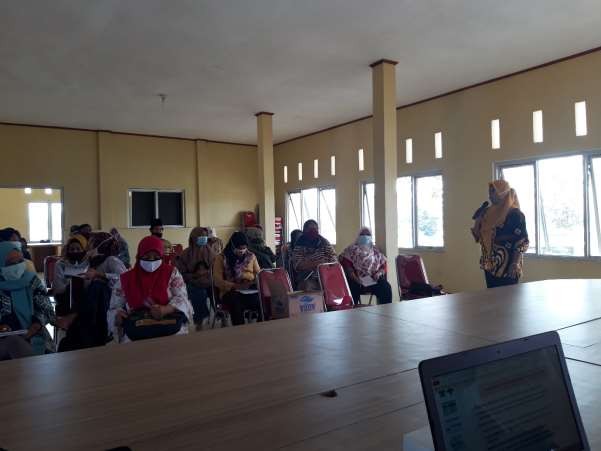 KEGIATAN INOVASI GELI SI DIAN DI PUSKESMAS SULIWER“GELI SI DIAN" (Gerakan Peduli Hipertensi dan Diabetes Melitus Terkendali) merupakan upaya preventif, promotif dan kuratif dalam pencegahan dan penanganan penderita kasus hipertensi dan DM agar dapat terkontrol dan tidak menyebabkan risiko komplikasi pada penyakit lainnya. Pada tahap awal implementasi inovasi ini adalah dengan melakukan sosialisasi inovasi dan penjaringan kasus hipertensi dan DM di masyarakat. Selanjutnya membentuk satu kelompok binaan GELI SI DIAN yang terdiri dari petugas puskesmas pengelola inovasi, petugas promkes, kader kesehatan dan penderita hipertensi dan DM serta keluarganya. Kemudian dijadwalkan pertemuan bulanan (minggu pertama setiap bulan) dengan koordinasi melalui kader desa setempat dalam rangka konseling dan tanya jawab/ diskusi terkait risiko dan penanggulangan penyakit hipertensi dan DM terhadap kelompok sasaran. Saat yang sama dilakukan pemeriksaan gula darah dan tensi terhadap penderita hipertensi dan DM oleh petugas puskesmas. Kegiatan ditutup dengan pembagian survei inovasi kepada anggota kelompok dan selanjutnya di evaluasi. Evaluasi dan tindak lanjut dilakukan pada saat pertemuan sedangkan evaluasi keberhasilan inovasi dilakukan setelah imlementasi selama 4 bulan.Tabel 1. Jadwal Pelaksanaan Kegiatan GELI SI DIANKet. Pelaksanaan di minggu pertama setiap bulanHOTLINE PUSKESMAS SULIWERHP Puskesmas Suliwer: 089684831030Instagram Puskesma Suliwer: pkmsuliwerFacebook: Puskesmas SuliwerAlamat: Jl. Raya Cibinong – Ciseeng, RT 02/ RW 05 Desa Cibinong Kecamatan Gunung SindurNOKEGIATANTAHUN 2020TAHUN 2020TAHUN 2020TAHUN 2020TAHUN 2020TAHUN 2020TAHUN 2020TAHUN 2020TAHUN 2020TAHUN 2020TAHUN 2020TAHUN 2020TAHUN 2020NOKEGIATAN1234567891011121Sosialisasi Inovasi Geli Si Dian2Penjaringan kasus berdasarkan laporan masyarakat dan kader kesehatan saat dilaksanakan sosialisasi3Pembentukan kelompok binaan GELI SI DIAN di desa4Pertemuan bulanan (pemeriksaan kadar gula darah, BB, Tensi dan KIE)5Pengambilan obat untuk pasien yang membutuhkan obat hipertensi dan gula6Distribusi kuesioner kepuasan inovasi dan evaluasi7Mendokumentasikan kegiatan